Результаты опроса  педагогического составапо специальности «Эксплуатация беспилотных летательных аппаратов» 2021 г.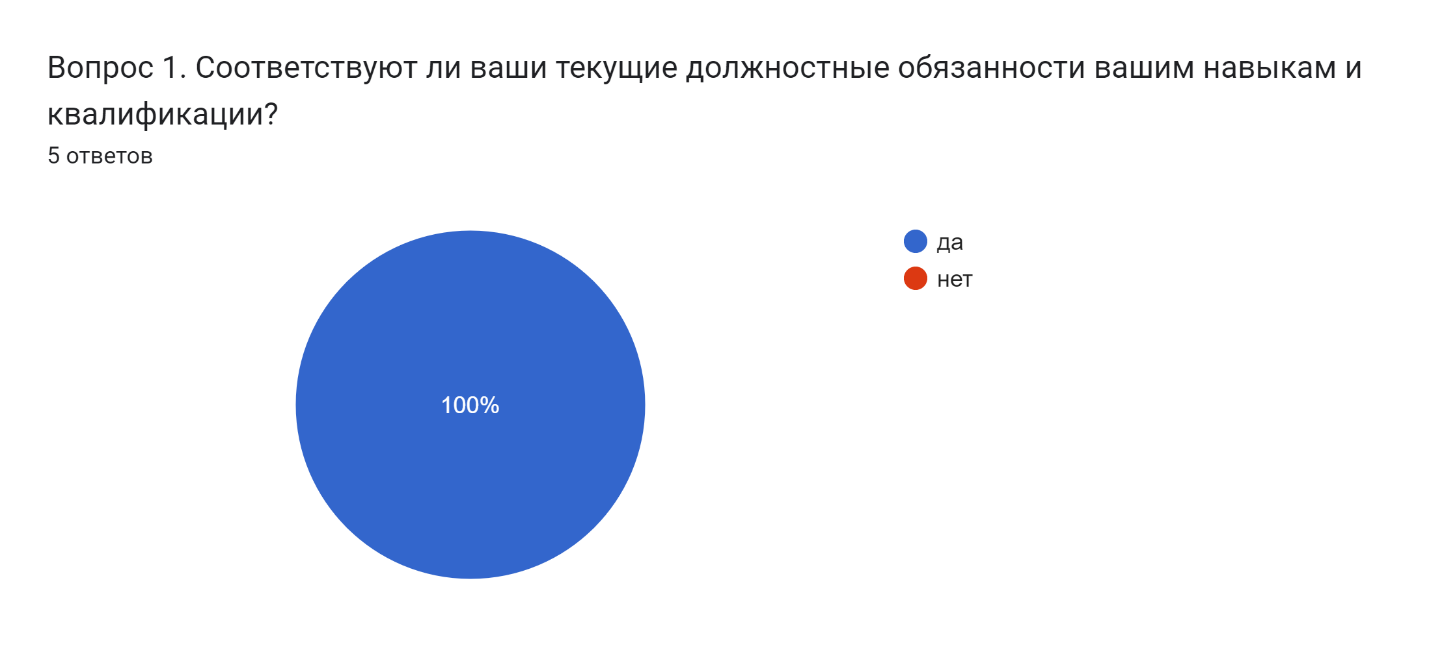 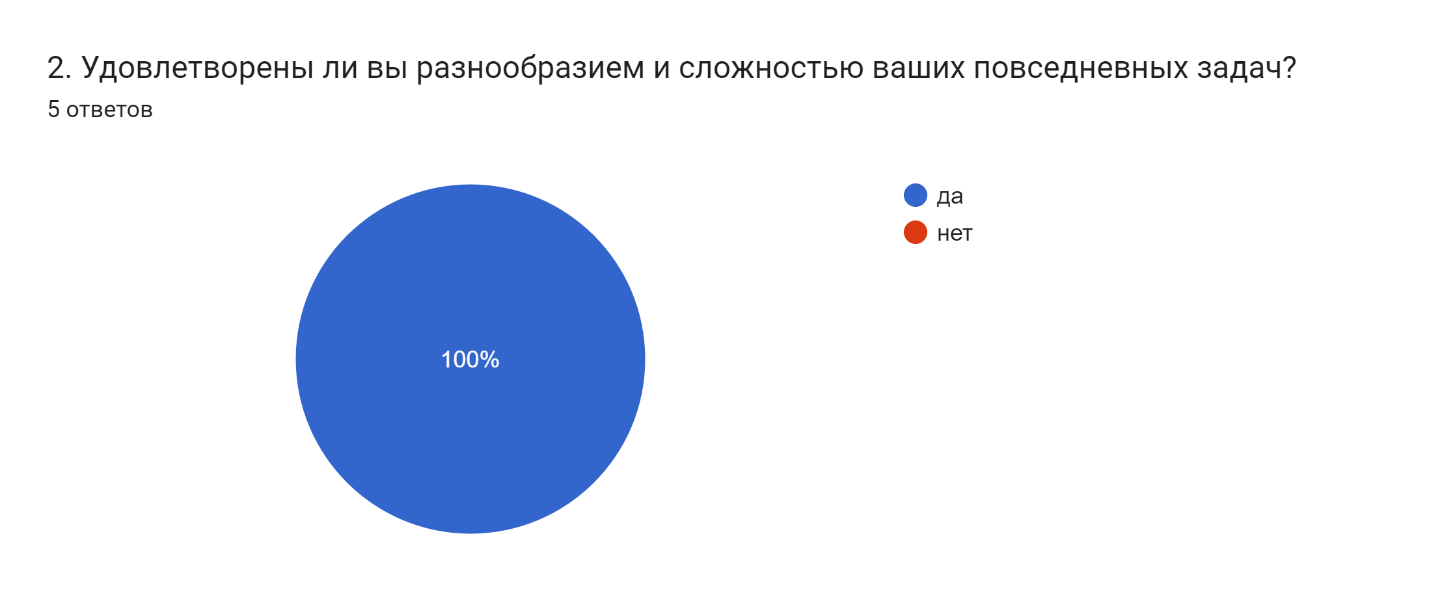 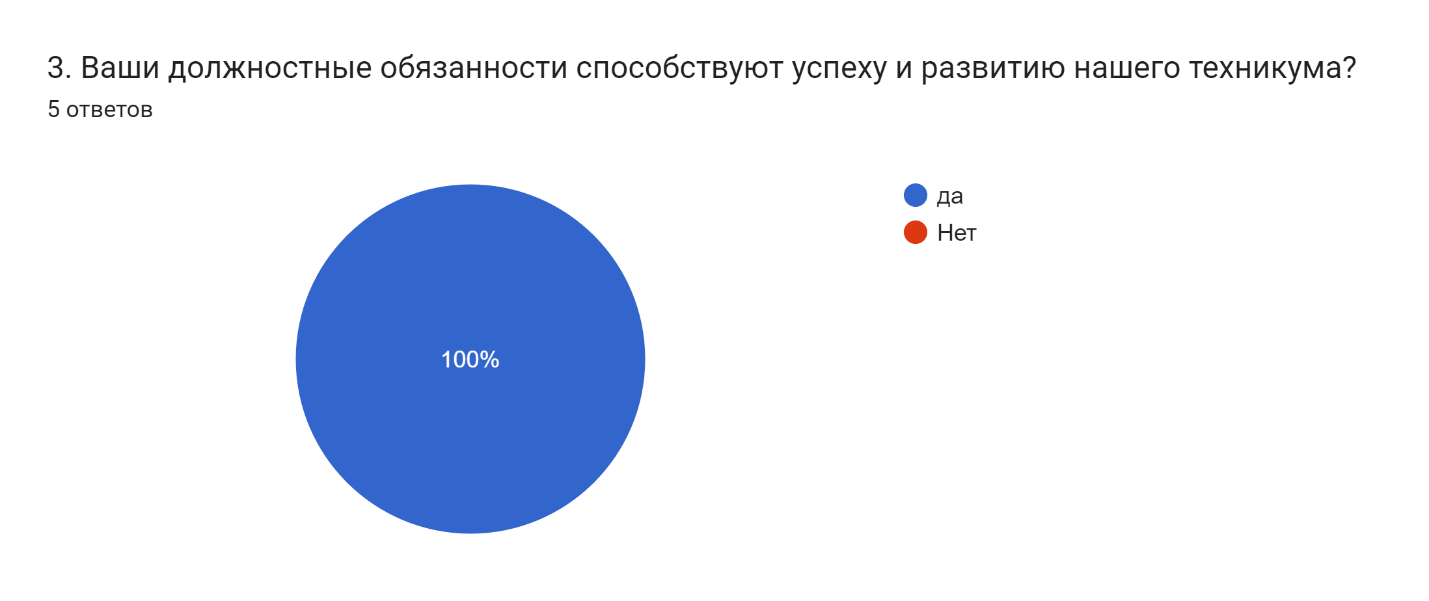 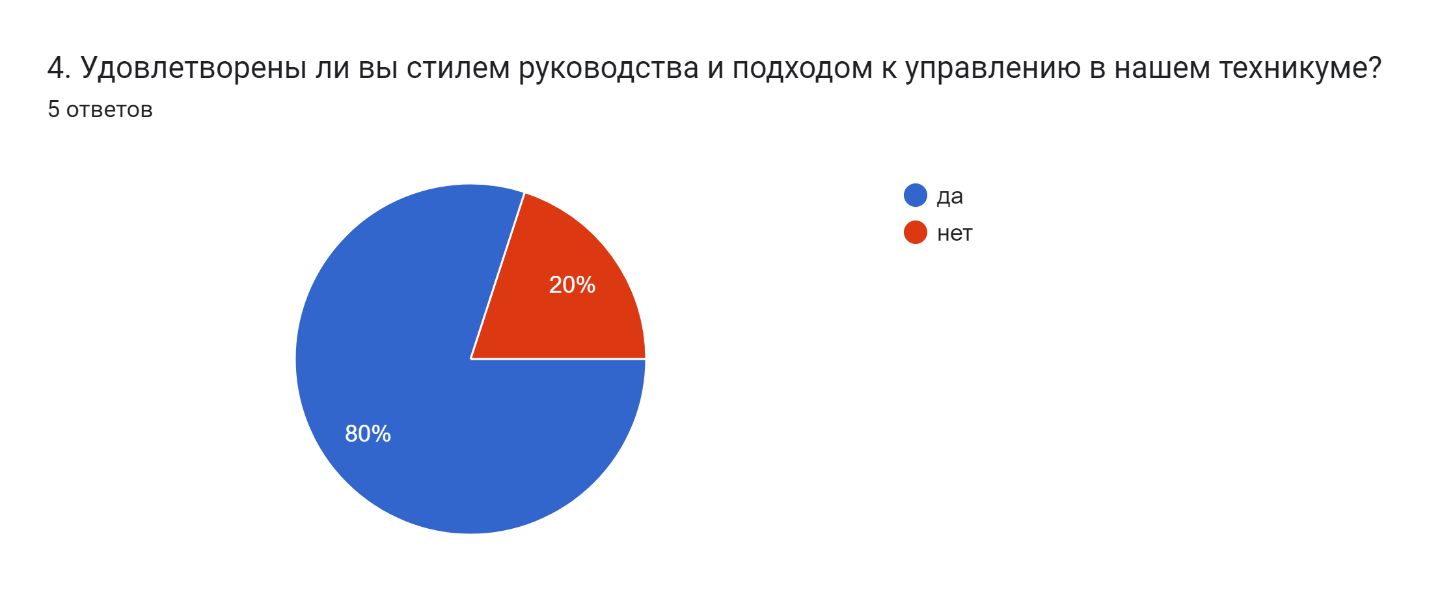 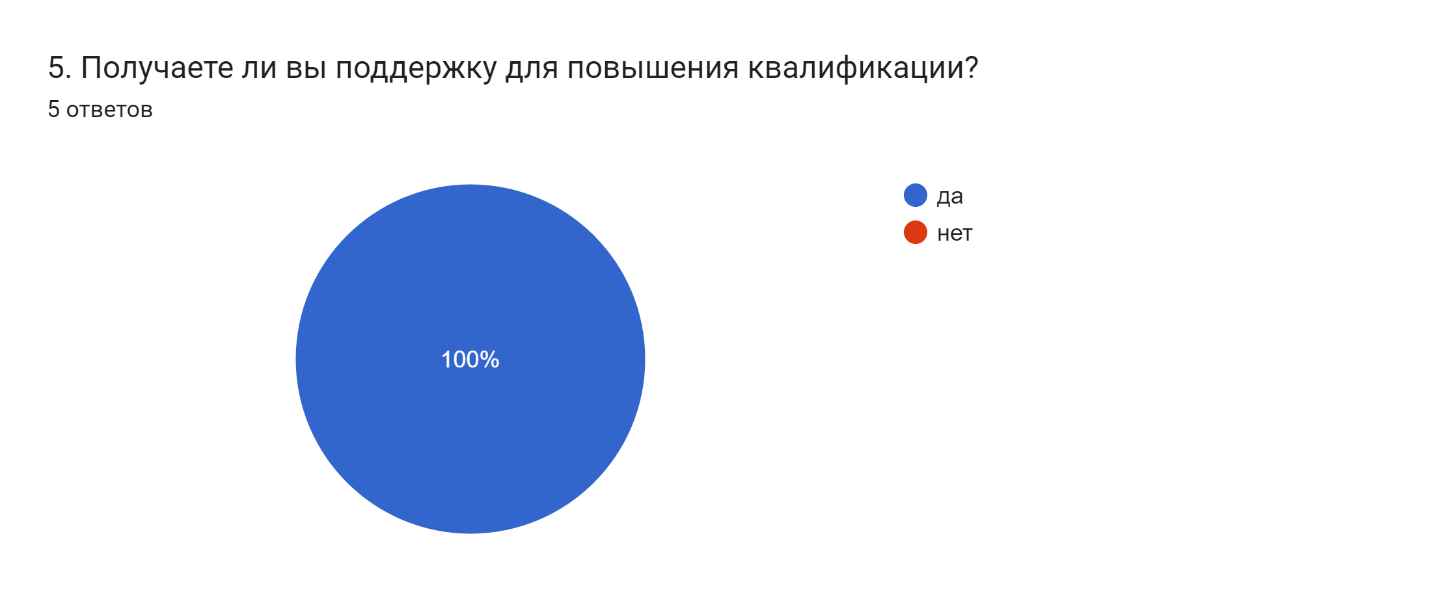 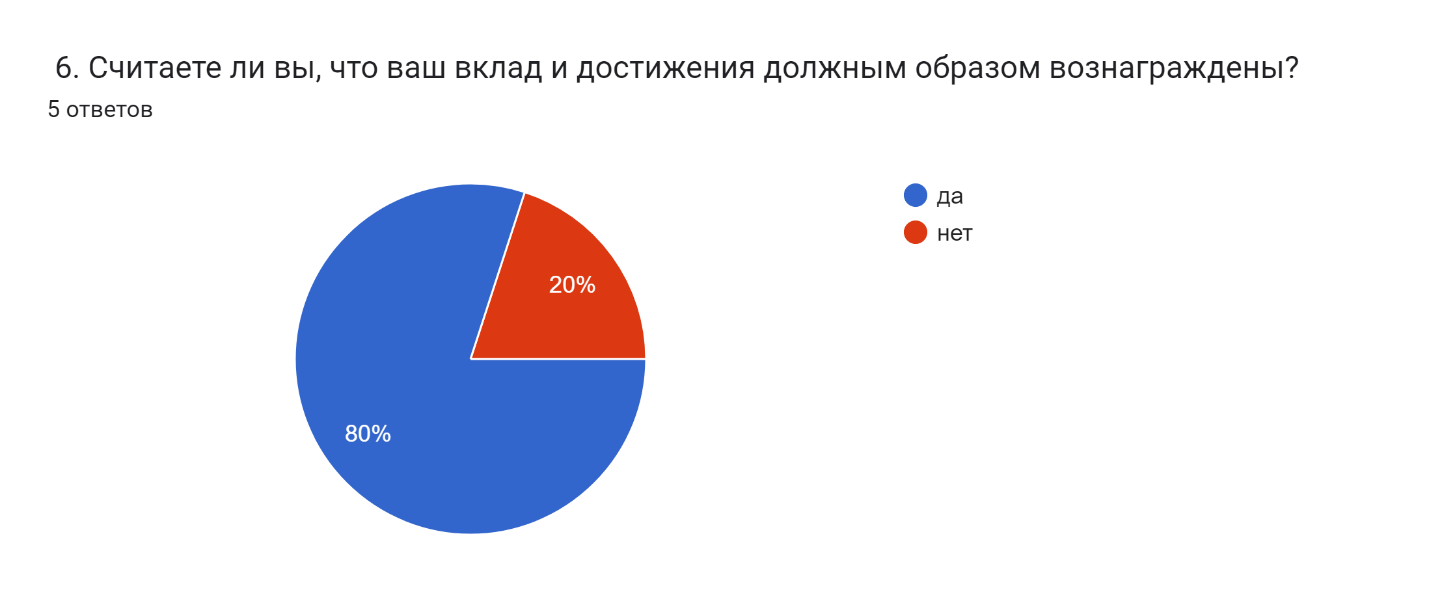 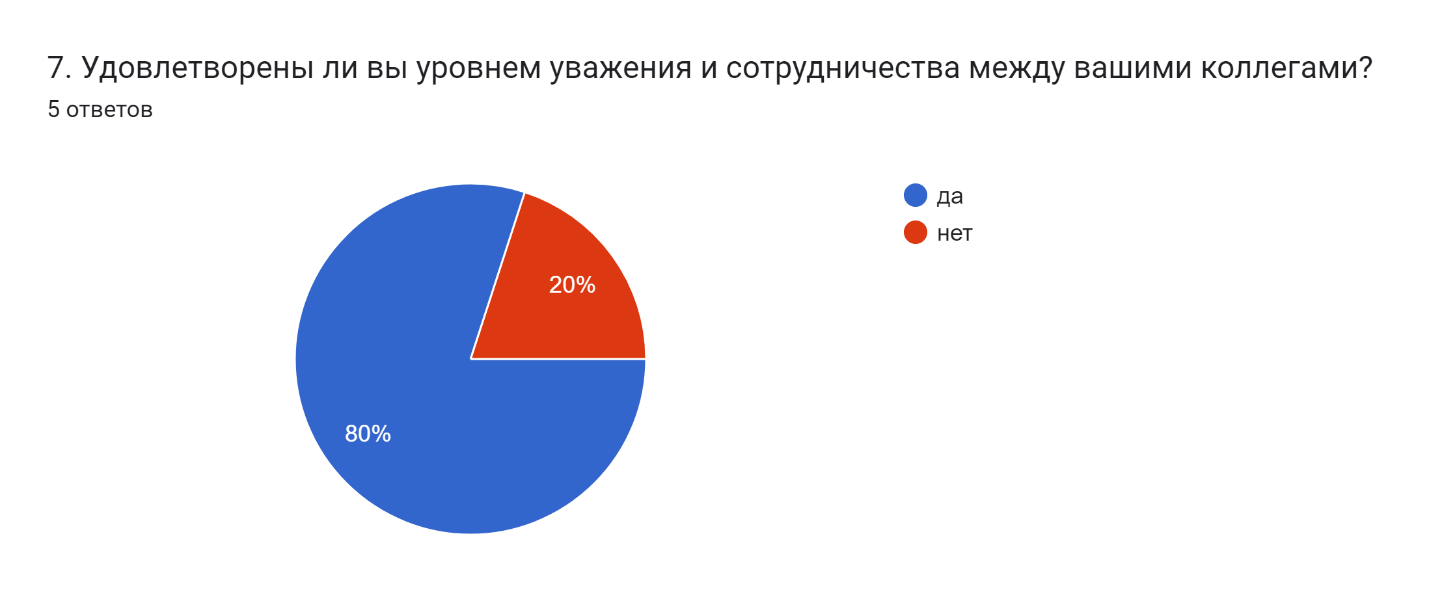 